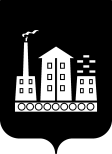 АДМИНИСТРАЦИЯ ГОРОДСКОГО ОКРУГА СПАССК-ДАЛЬНИЙ ПОСТАНОВЛЕНИЕ_____________г.                  г. Спасск-Дальний, Приморского края                            № _______Об утверждении Положения об Общественной палатегородского округа Спасск-ДальнийРуководствуясь Федеральным законом от 03 октября . № 131-ФЗ                «Об общих принципах организации местного самоуправления в Российской Федерации», Федеральным законом от 04 апреля 2005 г. № 32-ФЗ "Об Общественной палате Российской Федерации", Федеральным законом от 21 июля 2014 г. № 212-ФЗ "Об основах общественного контроля в Российской Федерации", Законом Приморского края от 01.11.2013 года № 288-КЗ "Об общественной палате Приморского края", Уставом городского  округа Спасск-Дальний, в целях обеспечения взаимодействия и повышения общественно-социальной активности граждан и общественных объединений, осуществляющих свою деятельность на территории городского округа Спасск-Дальний, привлечения их к участию в решении вопросов местного значения, обеспечения согласования общественно значимых инициатив Администрации городского округа Спасск-Дальний, учёта законных интересов, защиты прав и свобод при формировании и реализации планов и программ социально-экономического развития городского округа Спасск-ДальнийПОСТАНОВЛЯЮ:1. Утвердить Положение об Общественной палате городского округа Спасск-Дальний (прилагается).2. Признать утратившим силу постановление Администрации городского округа Спасск-Дальний от 26 февраля 2015 года № 125-па «Об утверждении Положения об Общественном совете в городском округе Спасск-Дальний».3. Административному управлению Администрации городского округа Спасск-Дальний (Моняк) опубликовать настоящее постановление в официальной печати и разместить на официальном сайте городского округа Спасск-Дальний..4. Контроль за исполнением настоящего постановления возложить на заместителя главы Администрации городского округа Спасск-Дальний Белякову Л.В.5. Настоящее постановление вступает в силу со дня его официального опубликования (обнародования).Глава городского округа Спасск-Дальний				                    В.В. КвонУТВЕРЖДЕНО				постановлением Администрации								городского округа Спасск-Дальний				                                            от   ______________   № ______-паП О Л О Ж Е Н И Еоб Общественной палате городского округа Спасск-Дальний1. Общие положения1.1. Цели создания Общественной палаты городского округа Спасск-ДальнийОбщественная палата городского округа Спасск-Дальний (далее - Общественная палата) является независимым коллегиальным органом, осуществляющим свою деятельность на общественных началах, и создается в целях:1) обеспечения согласования общественно значимых интересов населения городского округа Спасск-Дальний, общественных объединений и иных некоммерческих организаций, осуществляющих свою деятельность на территории городского округа Спасск-Дальний для решения наиболее важных вопросов экономического и социального развития городского округа Спасск-Дальний42) организации и ведения общественного контроля по наблюдению, проверке и оценке соответствия общественным интересам деятельности Администрации городского округа Спасск-Дальний и Думы городского округа Спасск-Дальний (далее - органов местного самоуправления);3) защиты законных прав общественных объединений, иных некоммерческих организаций граждан, осуществляющих деятельность на территории городского округа и зарегистрированных в установленном порядке на территории городского округа.1.2. Правовая основа деятельности Общественной палаты.Общественная палата осуществляет свою деятельность в соответствии с Конституцией Российской Федерации, Федеральным законодательством, законодательством Приморского края, Уставом городского округа Спасск-Дальний,  нормативными правовыми актами Думы городского округа Спасск-Дальний и Администрации городского округа Спасск-Дальний и настоящим Положением.1.3. Статус Общественной палаты1. Общественная палата не является юридическим лицом.2. Наименование, содержащее слова "Общественная палата городского округа Спасск-Дальний", не может быть использовано иными лицами.1.4. Задачи Общественной палатыОбщественная палата для достижения поставленных целей в соответствии с законодательством осуществляет следующие задачи:1) организует и ведет общественный контроль за деятельностью органов местного самоуправления;2) способствует привлечению граждан, общественных объединений и иных некоммерческих организаций к формированию и реализации муниципальной политики по наиболее важным вопросам экономического и социального развития городского округа Спасск-Дальний;3) выдвигает и поддерживает гражданские инициативы, имеющие значение для городского округа Спасск-Дальний и направленные на реализацию конституционных прав и свобод, а также общественно значимые законные интересы граждан, общественных объединений и иных некоммерческих организаций;4) разрабатывает рекомендации для органов местного самоуправления по наиболее важным вопросам экономического и социального развития городского округа Спасск-Дальний;5) формирует и развивает гражданское правосознание;6) содействует предупреждению и разрешению социальных конфликтов;7)  обеспечивает прозрачность и открытость деятельности органов местного самоуправления;8) формирует в обществе нетерпимость к коррупционному поведению;9) готовит и предоставляет ежегодный доклад о состоянии гражданского общества в городском округе Спасск-Дальний главе городского округа Спасск-Дальний и Общественной палате Приморского края;10) проводит открытые и гласные обсуждения общественно значимых проблем, изучение и выявление общественно значимых интересов населения городского округа Спасск-Дальний и доводит до сведения органов местного самоуправления и Общественной палаты Приморского края;11) осуществляет взаимодействия с Общественной палатой Приморского края и со СМИ.1.5. Полномочия Общественной палатыВ целях реализации задач, установленных настоящим Положением, Общественная палата вправе в установленном порядке:1) запрашивать в рамках действующего законодательства в органах местного самоуправления информацию, за исключением информации, составляющей государственную или иную охраняемую законом тайну;2) осуществлять общественный контроль, в соответствии с законодательством Российской Федерации;3) проводить общественную экспертизу проектов нормативных правовых актов, затрагивающих законные права и интересы граждан городского округа Спасск-Дальний; 4) вносить предложения по наиболее важным вопросам экономического и социального развития городского округа в органы местного самоуправления;5) выступать с инициативами по различным вопросам общественной жизни городского округа;6) приглашать представителей органов местного самоуправления на заседания Общественной палаты, заседания ее комиссий и рабочих групп;7) направлять членов Общественной палаты для участия в заседаниях Общественной палаты Приморского края (по согласованию);8) информировать жителей городского округа Спасск-Дальний о результатах своей деятельности;9) ходатайствовать перед органами местного самоуправления  о награждении физических и юридических лиц муниципальными наградами;10) взаимодействовать с органами местного самоуправления;11) взаимодействовать с Общественной палатой Приморского края;12) взаимодействовать с общественными объединениями и иными некоммерческими организациями;13) осуществлять иные полномочия в соответствии с законодательством Российской Федерации, законодательством Приморского края, нормативными правовыми актами городского округа Спасск-Дальний.1.6. Численность и правомочность Общественной палатыЧисленность Общественной палаты составляет 21 человек. Общественная палата является правомочным в случае утверждения 100 % установленного настоящим Положением числа членов Общественной палаты.1.7. Срок полномочий членов Общественной палатыСрок полномочий членов Общественной палаты составляет два года и исчисляется со дня проведения первого заседания Общественной палаты. Со дня проведения первого заседания Общественной палаты нового состава полномочия членов Общественной палаты предыдущего состава прекращаются.1.8. Место нахождения Общественной палатыМесто нахождения Общественного совета - Приморский край, г. Спасск-Дальний, ул. Ленинская, 28.2. Порядок формирования Общественной палаты2.1. Выдвижение кандидатов в члены Общественной палаты1) Глава городского округа Спасск-Дальний, не позднее чем за три месяца до дня истечения срока полномочий членов действующего состава Общественной палаты, объявляет о предстоящем формировании нового состава Общественной палаты и устанавливает период и порядок приема документов от общественных объединений и иных некоммерческих организаций, инициативных групп граждан, а также в порядке самовыдвижения. Данный период не может составлять менее 30 и более 40 дней.В случае самороспуска Общественной палаты глава городского округа Спасск-Дальний, объявляет о предстоящем формировании нового состава Общественной палаты не позднее чем через 10 дней со дня самороспуска Общественной палаты.2) Документы на кандидатов в члены совета (заявление, анкета, рекомендации) рассматриваются уполномоченным структурным подразделением Администрации городского округа Спасск-Дальний (далее - отдел), определённым главой городского округа, на соответствие их требованиям, указанным в настоящем Положении. Отдел готовит список выдвинутых кандидатов в члены Общественной палаты и на следующий после окончания срока приема документов день представляет его на рассмотрение главе городского округа Спасск-Дальний.3) В качестве кандидата может быть выдвинуто любое лицо, удовлетворяющее требованиям настоящего Положения, независимо от его членства в общественном объединении и иной некоммерческой организации.Не допускаются к выдвижению кандидатов в члены Общественной палаты:а) политические партии, их региональные и местные отделения;б) общественные объединения, иные некоммерческие организации, которым в соответствии с Федеральным законом от 25 июля 2002 года № 114-ФЗ "О противодействии экстремистской деятельности" вынесено предупреждение в письменной форме о недопустимости осуществления экстремистской деятельности, - в течение одного года со дня вынесения предупреждения, если оно не было признано судом незаконным;в) общественные объединения и иные некоммерческие организации, деятельность которых приостановлена в соответствии с Федеральным законом от     25 июля 2002 года № 114-ФЗ "О противодействии экстремистской деятельности", если решение о приостановлении не было признано судом незаконным.4) Кандидат в члены Общественной палаты вправе в любое время до его утверждения членом Общественной палаты отозвать свое заявление, подав письменное заявление главе городского округа Спасск-Дальний. В этом случае кандидат исключается из списка кандидатов в члены Общественной палаты.5) Если по истечении установленного периода приема количество кандидатов в члены Общественной палаты окажется менее установленного настоящим Положением количества членов Общественной палаты или равным ему, глава городского округа Спасск-Дальний продлевает указанный период в целях дополнительного выдвижения кандидатов в члены Общественной палаты, но не более чем на 30 дней.2.2. Обсуждение списка выдвинутых кандидатов в члены Общественной палатыПроцедура обсуждения должна быть максимально открытой.При обсуждении выдвинутых кандидатов могут применяться механизмы:- интернет-голосования;- через СМИ путем публикации в местных газетах списков кандидатов;- на общих собраниях трудовых коллективов, профессиональных объединений, собраниях некоммерческих объединений и организаций.Результаты обсуждения анализируются, направляются главе городского округа Спасск-Дальний и публикуются в СМИ.По итогам публичного обсуждения формируется состав Общественной палаты городского округа Спасск-Дальний. Продолжительность данного этапа – один месяц.3. Статус члена Общественной палаты3.1. Член Общественной палаты1. Членом Общественной палаты может быть гражданин Российской Федерации, постоянно проживающий и зарегистрированный на территории городского округа Спасск-Дальний, достигший возраста 18 лет.2. Членами Общественной палаты не могут быть:1) лица, признанные судом недееспособными или ограниченно дееспособными;2) лица, имеющие неснятую или непогашенную судимость;3) лица, членство которых в Общественной палаты ранее было прекращено в случае нарушения Кодекса этики, разработанного и утверждённого Общественной палатой городского округа Спасск-Дальний;4) лица, не имеющие регистрацию на территории городского округа Спасск-Дальний;5) лица, замещающие должности государственной гражданской службы Российской Федерации и Приморского края; глава городского округа, глава городского округа; должности муниципальной службы, депутаты городского округа.Лица, являющиеся членами политических партий, на срок своих полномочий в общественной палате приостанавливают свою деятельность в партии.3.2. Участие членов Общественной палаты в его деятельности1. Члены Общественной палаты обладают равными правами на участие в деятельности Общественной палаты, в мероприятиях, проводимых Общественной палатой. Каждый член Общественной палаты при принятии решения путем голосования обладает одним голосом.2. Члены Общественной палаты принимают личное участие в работе Общественной палаты, комиссий и рабочих групп Общественной палаты. Передача права голоса другому члену Общественной палаты при принятии решений не допускается.3. Член Общественной палаты вправе:1) свободно высказывать свое мнение по любому вопросу деятельности Общественной палаты, комиссий и рабочих групп Общественной палаты;2) получать документы, иные материалы, содержащие информацию о работе Общественной палаты;3) вносить предложения по повестке заседания Общественной палаты, комиссий и рабочих групп Общественной палаты, принимать участие в подготовке материалов к их заседаниям, проектов решений Общественной палаты, комиссий и рабочих групп Общественной палаты, участвовать в обсуждении вопросов повестки заседаний;4) в случае несогласия с решением Общественной палаты, комиссии или рабочей группы Общественной палаты заявить о своем особом мнении, что отмечается в протоколе заседания Общественной палаты, комиссии или рабочей группы соответственно и прилагается к решению, в отношении которого высказано это мнение;5) участвовать в реализации решений Общественной палаты.4. Член Общественной палаты обязан работать не менее чем в одной из комиссий Общественной палаты.5. Члены Общественной палаты при осуществлении своих полномочий не связаны решениями выдвинувших их общественных объединений и иных некоммерческих организаций.6. Член Общественной палаты не вправе использовать свою деятельность в Общественной палате в интересах политических партий, общественных объединений и иных некоммерческих организаций, а также в личных интересах.3.3. Права и гарантии, обеспечивающие участие члена Общественной палаты в работе Общественной палаты1. Член Общественной палаты имеет право с согласия работодателя на освобождение от выполнения трудовых обязанностей по основному месту работы с сохранением за ним места работы (должности) на время участия в заседании Общественной палаты, заседании комиссии или рабочей группы Общественной палаты. Соответствующие положения могут быть включены в трудовой договор по основному месту работы члена Общественной палаты.2. Отзыв члена Общественной палаты выдвинувшим его общественным объединением и иной некоммерческой организацией не допускается.3.4. Кодекс этики членов Общественной палаты1. Председатель Общественной палаты разрабатывает и представляет на утверждение Общественной палаты Кодекс этики членов Общественной палаты (далее - Кодекс этики).2. Выполнение требований, предусмотренных Кодексом этики, является обязательным для всех членов Общественной палаты.3.5. Досрочное прекращение и приостановление полномочий члена Общественной палаты1. Полномочия члена Общественной палаты прекращаются в порядке, предусмотренном Регламентом Общественной палаты, в случаях:1) принятия Общественной палатой решения о самороспуске;2) подачи им заявления о выходе из состава Общественной палаты;3) неспособности его по состоянию здоровья участвовать в деятельности Общественной палаты;4) признания его недееспособным, безвестно отсутствующим или объявления умершим на основании решения суда, вступившего в законную силу;5) смерти члена Общественной палаты;6) вступления в законную силу вынесенного в отношении его обвинительного приговора суда;7) грубого нарушения им норм Кодекса этики - по решению не менее половины от установленного числа членов Общественной палаты, принятому на заседании Общественной палаты;8) прекращения гражданства Российской Федерации;9) систематического (более трех раз) неучастия без уважительной причины в работе заседаний Общественной палаты;10) выезда за пределы территории городского округа Спасск-Дальний на постоянное место жительства.2. Полномочия членов Общественной палаты могут быть прекращены досрочно в случае принятия Общественной палаты решения о самороспуске. Такое решение принимается большинством не менее двух третей от установленного числа членов Общественной палаты по инициативе не менее одной трети от установленного числа членов Общественной палаты.3. Решение о прекращении полномочий члена Общественной палаты принимается на заседании Общественной палаты и оформляется решением Общественной палаты, в котором указывается дата прекращения полномочий члена Общественной палаты.4. Полномочия члена Общественной палаты могут быть приостановлены в порядке, предусмотренном Регламентом Общественной палаты, в случаях:1) предъявления ему в порядке, установленном Уголовно-процессуальным кодексом Российской Федерации, обвинения в совершении преступления;2) назначения ему административного наказания в виде административного ареста.5. Член Общественной палаты, полномочия которого приостановлены, не вправе участвовать в голосовании при принятии решений Общественной палатой, а также осуществлять иные полномочия в соответствии с Регламентом Общественной палаты.4. Организация деятельности общественной палаты4.1. Первое заседание Общественной палаты1. Общественная палата нового состава собирается на свое первое заседание не позднее чем через 30 дней со дня утверждения правомочного состава Общественной палаты.Первое заседание Общественной палаты созывает глава городского округа Спасск-Дальний.2. Первое заседание Общественной палаты нового состава открывает и ведет до избрания Председателя Общественной палаты глава городского округа Спасск-Дальний.4.2. Регламент Общественной палаты1. Общественная палата первого состава утверждает Регламент Общественной палаты большинством голосов от установленного числа членов Общественной палаты.2. Регламентом Общественной палаты в соответствии с действующим законодательством устанавливаются:1) порядок участия членов Общественной палаты в ее деятельности;2) порядок проведения заседаний Общественной палаты;3) полномочия и порядок деятельности Председателя Общественной палаты и Ответственного секретаря Общественной палаты;4) полномочия, порядок формирования и деятельности комиссий и рабочих групп Общественной палаты, а также порядок избрания и полномочия руководителей указанных комиссий и рабочих групп и их заместителей;5) порядок принятия решений Общественной палаты, его комиссиями и рабочими группами;6) порядок подготовки ежегодного доклада Общественной палаты о состоянии и развитии институтов гражданского общества в городском округе Спасск-Дальний;7) порядок прекращения и приостановления полномочий членов Общественной палаты;8) иные вопросы организации и порядка деятельности Общественной палаты в соответствии с настоящим Положением.4.3. Основные формы деятельности Общественной палаты1. Основными формами деятельности Общественной палаты являются заседания Общественной палаты, комиссий и рабочих групп Общественной палаты, слушания и "круглые столы" по общественно важным проблемам, опросы населения городского округа Спасск-Дальний, форумы, семинары. Регламентом Общественной палаты может быть предусмотрен общественный контроль, осуществляемый в формах общественного мониторинга, общественной проверки, общественной экспертизы, и иных формах, не противоречащих Федеральному закону от 21.07.2014  № 212-ФЗ "Об основах общественного контроля в Российской Федерации".2. Заседания Общественной палаты проводятся в соответствии с Регламентом Общественной палаты не реже четырёх раз в год.3. Заседание Общественной палаты считается правомочным, если на нем присутствует не менее половины от установленного числа членов Общественной палаты.4. Внеочередное заседание Общественной палаты может быть созвано по решению Председателя Общественной палаты или по инициативе не менее одной трети от установленного числа членов Общественной палаты.5. В работе Общественной палаты могут принимать участие глава городского округа Спасск-Дальний, его заместители, председатель и депутаты Думы городского округа Спасск-Дальний, иные должностные лица.4.4. Органы Общественной палаты1. Члены Общественной палаты избирают из своего состава Председателя Общественной палаты и Ответственного секретаря Общественной палаты. 2. Председатель Общественной палаты:1) формирует проект повестки очередного заседания Общественной палаты и определяет дату его проведения;2) уведомляет членов Общественной палаты о проведении очередного заседания;3) в период между заседаниями Общественной палаты направляет запросы с целью реализации задач Общественной палаты;4) по предложению комиссий Общественной палаты принимает решение о проведении слушаний по общественно важным вопросам;5) разрабатывает и представляет на утверждение Общественной палаты Кодекс этики;6) вносит предложения по изменению Регламента Общественной палаты;7) представляет отчет о своей деятельности Общественной палаты;8) выполняет иные полномочия по решению Общественной палаты.3. В случае отсутствия Председателя Общественной палаты его полномочия временно исполняет Ответственный секретарь Общественной палаты.4. Права и обязанности Ответственного секретаря Общественной палаты. 1) имеет право исполнять по поручению Председателя Общественной палаты его отдельные полномочия;2) доводить решения Общественной палаты до всех участников;3) контролировать исполнение решений Общественной палаты.4) оказывать содействие Председателю Общественной палаты в исполнении им его функций, в том числе в установлении повестки, даты и времени проведения заседания;5) решать все организационные вопросы, связанные с подготовкой и проведением Общественной палаты;6) обеспечивать надлежащее соблюдение процедуры проведения Общественной палаты;7) вести протокол заседания Общественной палаты;8) вести учёт и обеспечивать хранение документации Общественной палаты, протоколов заседаний. 5. Общественная палата вправе образовывать комиссии и рабочие группы Общественного совета.6. В состав комиссий Общественной палаты входят члены Общественной палаты. В состав рабочих групп Общественной палаты могут входить члены Общественной палаты, кандидаты в члены Общественной палаты, входившие в окончательный список кандидатов, но не ставшие членами Общественной палаты, а также представители общественных объединений, иных некоммерческих организаций, привлеченных к деятельности Общественной палаты в соответствии с настоящим Положением, и иные лица, в соответствии с Регламентом Общественной палаты.4.5. Привлечение к деятельности Общественной палаты общественных объединений и иных некоммерческих организаций, представители которых не вошли в состав Общественной палатыОбщественная палата вправе привлекать к своей деятельности общественные объединения и иные некоммерческие организации, представители которых не вошли в ее состав. Решение об их участии в деятельности Общественной палаты с правом совещательного голоса принимается Председателем Общественной палаты.4.6. Решения Общественной палаты1. Решения Общественной палаты принимаются в форме заключений, предложений и обращений, а также решений по организационным и иным вопросам ее деятельности.2. Заключения, предложения и обращения Общественной палаты носят рекомендательный характер и принимаются большинством голосов от установленного настоящим Положением числа членов Общественной палаты.3. Решения Общественной палаты по организационным и иным вопросам ее деятельности носят обязательный характер для членов Общественной палаты и принимаются большинством голосов от установленного настоящим Положением числа членов Общественной палаты, если иное не предусмотрено настоящим Положением и Регламентом Общественной палаты.В случае равенства голосов голос Председателя Общественной палаты (в его отсутствие – Ответственного секретаря Общественной палаты) является решающим.4.7. Общественная экспертиза1. Общественная палата по предложению Председателя Общественной палаты либо по предложению Администрации городского округа Спасск-Дальний, Думы городского округа Спасск-Дальний вправе проводить общественную экспертизу проектов законов и иных нормативных правовых актов городского округа Спасск-Дальний.2. Заключения Общественной палаты по результатам общественной экспертизы носят рекомендательный характер и направляются главе городского округа Спасск-Дальний.4.8. Поддержка Общественной палаты гражданских инициатив1. Общественная палата в соответствии с законодательством осуществляет сбор и обработку информации о гражданских инициативах граждан, общественных объединений и иных некоммерческих организаций.2. Общественная палата организует и проводит гражданские форумы, слушания и иные мероприятия по актуальным вопросам общественной жизни.3. Общественная палата доводит до сведения граждан и общественных объединений, иных объединений граждан информацию о выдвинутых гражданских инициативах.4.9. Ежегодный доклад Общественной палаты1. Общественная палата ежегодно готовит доклад о состоянии и развитии институтов гражданского общества в городском округе Спасск-Дальний. 2. Ежегодный доклад Общественной палаты заслушивается на заседании Думы городского округа Спасск-Дальний, публикуется в местных СМИ и на официальном сайте городского округа Спасск-Дальний.Рекомендации, содержащиеся в ежегодном докладе Общественной палаты, могут быть учтены органами местного самоуправления при планировании и реализации социально-экономического и культурного развития городского округа Спасск-Дальний.4.10. Представление информации Общественной палатеОрганы местного самоуправления в установленном законодательством, муниципальными правовыми актами порядке представляют по запросам Общественной палаты необходимую для исполнения ее полномочий информацию, за исключением информации, составляющей государственную и иную охраняемую законом тайну.4.11. Обеспечение деятельности Общественной палаты1. Обеспечение деятельности Общественной палаты осуществляется организационным отделом административного управления Администрации городского округа Спасск-Дальний.2. Деятельность Общественной палаты освещается в сети Интернет и на официальном сайте городского округа Спасск-Дальний.